ПАСПОРТ № 8благоустройства общественной территории сельского поселения Русскинская по состоянию на 03.10.2017г.I. Общие сведенияII. Характеристика физического состоянияДата проведения инвентаризации – «03» октября_ 2017 г.Схема общественной территории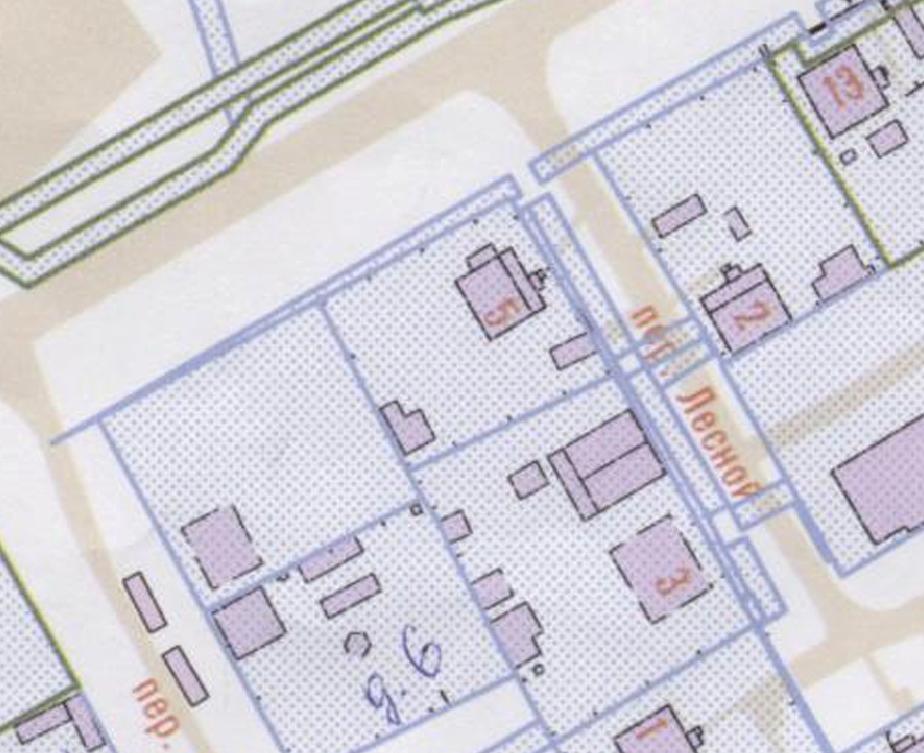 N п/пНаименование показателяЕдиница измеренияЗначение показателя1.Адрес (местоположение) общественной территории-Пер. Сосновый2.Кадастровый номер земельного участка (квартала)--3.Численность населения, имеющего удобный пешеходный доступ к общественной территориитыс. человек2,04.Общая площадь общественной территориикв. метров15005.Оценка физического состояния общественной территории (благоустроенная (неблагоустроенная)неблагоустроенная6.Вид территории (парк, сквер, набережная, площадь и т.д.)N п/пНаименование показателяЕдиница измеренияЗначение показателя1.Наличие твердого покрытия, всегокв. метров0в том числе:твердого покрытия дорогкв. метров-твердого покрытия проездовкв. метров-твердого покрытия тротуаровкв. метров-2.Наличие малых архитектурных форм и элементов благоустройства, всегоштук0в том числе:осветительных приборовштукурнштукскамеекштукдекоративных скульптурштукиных элементовштук3.Наличие приспособлений для маломобильных групп населения, всегоштук-том числе:опорных поручнейштукпандусовштуксъездовштук4.Потребность в ремонте твердого покрытия, всегокв. метров1500в том числе:твердого покрытия дорогкв. метров1500твердого покрытия проездовкв. метровтвердого покрытия тротуаровкв. метров5.Потребность в установке малых архитектурных форм и элементов благоустройства, всегоштук8в том числе:осветительных приборовштук8урнштукскамеекштукдекоративных скульптурштукиных элементовштук6.Потребность в установке приспособлений для маломобильных групп населения,всегоштукв том числе:опорных поручнейштукпандусовштуксъездовштук